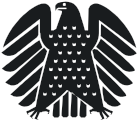 Heike BaehrensMitglied des  Deutschen BundestagesRoth CarréeSchillerplatz 1073033  GöppingenTelefon: +49 7161-988 3546Fax: +49 7161-504 82 74 heike.baehrens.wk@bundestag.deAnfrage zum Besuch im Deutschen BundestagName der Gruppe/Schule:		Alter/Klasse der Teilnehmer:	 	Anzahl Teilnehmer/Schüler:	 ___________Anzahl der Begleitpersonen:  	Ansprechpartner:Anschrift:				E-Mail-Adresse:			Telefonnummer:		Mobil:(für kurzfristige Kontaktaufnahme vor Ort)Präferenz hinsichtlich Besuchszeitraum im Deutschen Bundestag:1.    Datum  	2.    Datum  	3.    Datum  	4.    Datum  	5.    Datum  	O 9-12 Uhr   O 12-15 Uhr   O 15-18 Uhr   O 18-22 Uhr O 9-12 Uhr   O 12-15 Uhr    O 15-18 Uhr    O 18-22 Uhr O 9-12 Uhr   O 12-15 Uhr    O 15-18 Uhr    O 18-22 Uhr O 9-12 Uhr   O 12-15 Uhr    O 15-18 Uhr    O 18-22 Uhr O 9-12 Uhr   O 12-15 Uhr    O 15-18 Uhr    O 18-22 UhrO  Wir sind mit der Veröffentlichung von Fotos unseres Besuches im Deutschen Bundestag auf der Internetseite und der Facebookseite von Heike  Baehrens, MdB, sowie einer Veröffentlichung in der Presse einverstanden.O  Wir werden selbst über unseren Besuch berichten.(Kopie des Berichtes bitte an heike.baehrens.wk@bundestag.de)